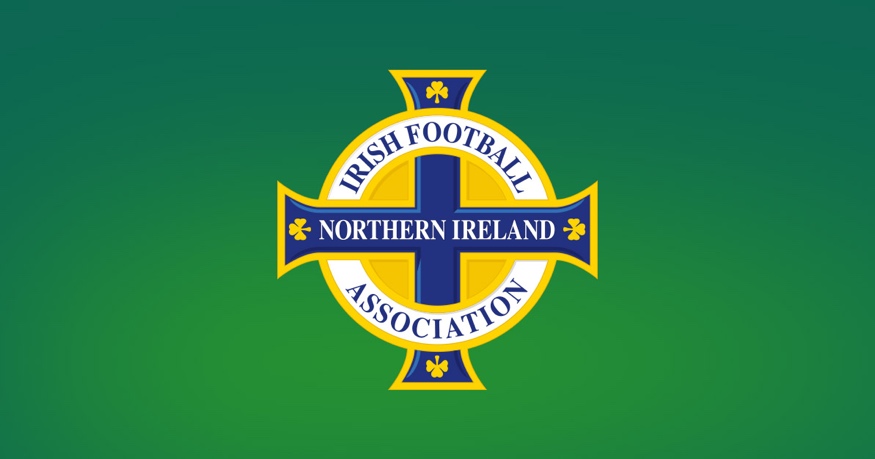 In line with FIFA Guidelines on COVID-19 Football Regulatory Issues, the Irish FA Football Committee has approved the following:Registration PeriodsOpening of the Professional Game First Registration Period (Transfer Window) for Season 20/21 is delayed until the Irish FA formally declare the end of Season 19/20.Amateur Players currently playing in Professional Leagues which have not completed their 19/20 Season by 31 July 2020 may have their Season 19/20 Registration extended on request to the Irish FA. These requests should be submitted by the club by email to registrations@irishfa.comOpening of the Amateur Game Registration Period is delayed until 1st July 2020. All existing Amateur Player registrations are extended until 31 July 2020. Re-registration of Amateur Players will be available on Comet from 1st July 2020 – 31st Jul 2020. If a re-registration has not been completed by 31 July 2020, the registration status of the player will be terminated.Professional Player ContractsProfessional contracts due to expire before the conclusion of Season 19/20 may be extended until the conclusion of Season 19/20 if agreement is reached between player and club. Please use the attached Professional Contract Extension template and submit via Comet. Please note that whilst the extension applies until the end of the 19/20 Season, clubs should enter a contract end date of 31 July 2020 on Comet. If the Season extends beyond this date or is ended before this date, the Irish FA will amend Comet centrally to reflect this.Loan AgreementsLoan Agreements due to expire before the conclusion of Season 19/20 may be extended until the conclusion of Season 19/20 subject to the agreement of all parties. Please use the attached Loan Agreement Extension template and submit via Comet. Please note that whilst the extension applies until the end of the 19/20 Season, clubs should enter a Loan Agreement end date of 31 July 2020 on Comet. If the Season extends beyond this date or is ended before this date, the Irish FA will amend Comet centrally to reflect this.Any player subject to an extended loan agreement must have a current contract with their parent club. Should their contract with their parent club be due to expire before the revised end of 19/20 Season then a Professional Contract Extension must be submitted by the parent club in the manner detailed above. Pre- Contract AgreementsPre-Contracts currently submitted to the Irish FA may be re-submitted with new dates to reflect a registration with a new club for Season 2020/21. If the current pre-contract agreements are not resubmitted the player will not be able to play for either his current club or new club for the remainder of Season 2019/20. If the player wishes to finish the season with his ‘current club’ his registration will need to be extended with that club and a new pre-contract form submitted. Contract Extension LetterLoan extension letter